Primorsko-goranska županija, Upravni odjel za prostorno uređenje, graditeljstvo i zaštitu okoliša, Odsjek za prostorno uređenje i graditeljstvo, temeljem odredbe čl. 115. st. 1. i 2. i čl. 116. st. 1. Zakona o gradnji (''Narodne novine'', br. 153/13, 20/17), u postupku izdavanja građevinske dozvole, po zahtjevu investitora OPĆINE VIŠKOVO, Viškovo, Vozišće 3P O Z I V Ainvestitora, vlasnike i nositelje drugih stvarnih prava na nekretnini za koju se izdaje građevinska dozvola te vlasnike i nositelje drugih stvarnih prava na nekretnini koja neposredno graniči s nekretninom za koju se izdaje građevinska dozvola za rekonstrukciju zgrade NK Halubjan u Viškovu na k.č. br.  1324/1, 1324/2, 1325, 1326/2, 1328/2, k.o. Viškovo (broj novoformirane čestice k.č. br. 1325, k.o. Viškovo), investitora OPĆINA VIŠKOVO, Viškovo, Vozišće 3 , da izvrše uvid u spis radi izjašnjenja.Uvid u spis predmeta može izvršiti osoba koja dokaže da ima svojstvo stranke, osobno ili putem opunomoćenika, u prostorijama ovog Upravnog odjela, u Rijeci, Riva 10, I kat, soba 111 dana 24.9.2018. godine u vremenu od 8,30 do 11,00 sati). Građevinska dozvola može se izdati iako se stranke ne odazovu pozivu.DOSTAVITI:1. Oglasna ploča upravnog tijela – 8 dana2. Mrežne stranice upravnog tijela3. Građevna čestica4. Spis, ovdje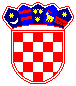 REPUBLIKA HRVATSKA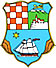 PRIMORSKO-GORANSKA ŽUPANIJAUPRAVNI ODJEL ZA PROSTORNO UREĐENJE,  GRADITELJSTVO I ZAŠTITU OKOLIŠAKLASA:UP/I-361-03/17-06/169URBROJ:2170/1-03-01/8-18-5Rijeka,6. rujna 2018.